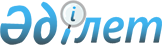 О внесении изменений и дополнений в постановление Правительства Республики Казахстан от 27 марта 2014 года № 271 "Об утверждении Правил определения фиксированных тарифов"Постановление Правительства Республики Казахстан от 3 февраля 2016 года № 50      Правительство Республики Казахстан ПОСТАНОВЛЯЕТ:



      1. Внести в постановление Правительства Республики Казахстан от 27 марта 2014 года № 271 «Об утверждении Правил определения фиксированных тарифов» (САПП Республики Казахстан, 2014 г., № 24, ст. 180) следующие изменения и дополнения:



      в Правилах определения фиксированных тарифов, утвержденных указанным постановлением:



      в пункте 2:



      подпункт 4) изложить в следующей редакции:

      «4) расчетно-финансовый центр по поддержке возобновляемых источников энергии (далее – расчетно-финансовый центр) – юридическое лицо, создаваемое системным оператором и определяемое уполномоченным органом, осуществляющее в порядке, предусмотренном Законом, централизованную покупку и продажу электрической энергии, произведенной объектами по использованию возобновляемых источников энергии и поставленной в электрические сети единой электроэнергетической системы Республики Казахстан;»;



      подпункт 6) изложить в следующей редакции:

      «6) биогаз - метан, монооксид углерода и (или) водород, получаемые из биомассы в результате ее брожения или газификации;»;



      абзац первый пункта 11 изложить в следущей редакции:

      «11. Фиксированные тарифы, за исключением фиксированных тарифов  для проекта солнечных электрических станций, использующих фотоэлектрические модули на основе казахстанского кремния (Kaz PV), суммарной мощностью 37 МВт для преобразования энергии солнечного излучения, индексируются один раз в год на 1 октября с учетом инфляции по формуле:»;



      дополнить пунктом 11-1 следующего содержания:

      «11-1. Фиксированные тарифы для проекта солнечных электрических станций, использующих фотоэлектрические модули на основе казахстанского кремния (Kaz PV), суммарной мощностью 37 МВт для преобразования энергии солнечного излучения, индексируются один раз в год на 1 октября с учетом инфляции по формуле:                     , где

      Тt + 1 – проиндексированный фиксированный тариф, рассчитанный по вышеуказанной формуле, округляемый до целых тиынов в сторону  уменьшения;

      Tt – действующий фиксированный тариф, утвержденный Правительством Республики Казахстан, с учетом ранее проведенной индексации, если такая индексация ранее проводилась;

      ИПЦ – индекс потребительских цен, накопленный за двенадцать месяцев, предшествующих 1 октября года проведения индексации, определяемый по данным уполномоченного органа в области государственной статистики.»;



      дополнить пунктом 13-1 следующего содержания:

      «13-1. Первое применение индексации фиксированного тарифа производится не ранее одного календарного года после начала поставки электроэнергии от возобновляемых источников энергии в расчетно-финансовый центр в соответствии с пунктом 14 настоящих Правил.»;



      пункт 14 изложить в следующей редакции:

      «14. Проиндексированные фиксированные тарифы подлежат применению расчетно-финансовым центром два раза в год: с 1 июля – для объектов возобновляемых источников энергии, которые начали поставку электроэнергии в расчетно-финансовый центр в период с января по июнь, и с 1 января – для объектов возобновляемых источников энергии, которые начали поставку электроэнергии в расчетно-финансовый центр в период с июля по декабрь.»;



      пункт 15 исключить. 



      2. Настоящее постановление вводится в действие по истечении десяти календарных дней после дня его первого официального опубликования.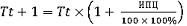       Премьер-Министр

      Республики Казахстан                    К. Масимов
					© 2012. РГП на ПХВ «Институт законодательства и правовой информации Республики Казахстан» Министерства юстиции Республики Казахстан
				